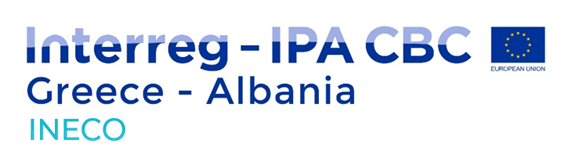 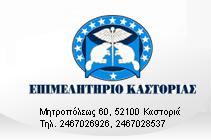 Καστοριά …./07/2020ΑΙΤΗΣΗ ΣΥΜΜΕΤΟΧΗΣ ΟΝΟΜΑ: ΕΠΩΝΥΜΟ: ΕΠΑΓΓΕΛΜΑ:ΣΠΟΥΔΕΣ:    ΑΕΙ  …………   ΤΕΙ ………….  ΔΕ ………  ΥΕ ………..ΔΙΕΥΘΥΝΣΗ ΚΑΤΟΙΚΙΑΣ:ΤΗΛ: Email: Με την παρούσα αίτηση εκδηλώνω το ενδιαφέρον συμμετοχής μου στο πρόγραμμα προθερμοκοίτισης.Ο αιτών/ η αιτούσα…………………………......Παρακαλούμε να επιστραφεί στο email togaridou.konstantina@kastcham.gr